					ПРЕСС-РЕЛИЗ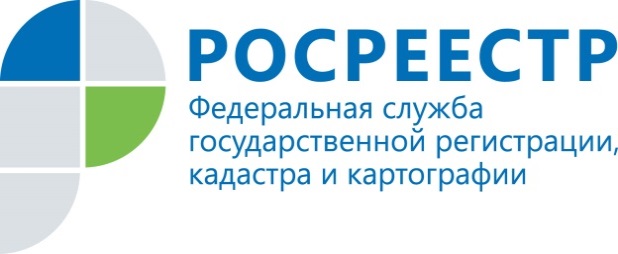 Государственные  инспектора по использованию и охране земель привлекают к ответственности за нарушение земельного законодательстваЗа 4 месяца 2017 года государственными  инспекторами по использованию и охране земель Управления Федеральной службы государственной регистрации, кадастра и картографии по Волгоградской области в ходе проведения проверок в отношении юридических лиц и индивидуальных предпринимателей по выявлению нарушений законодательства, выявлено 7 административных правонарушений, привлечено 7 лиц к административной ответственности, наложено штрафов на сумму 350,0 тыс. руб., взыскано денежных средств   на сумму 322,0 тыс. руб. В 2017 году к административной ответственности  привлечено 299 физических лиц, наложено штрафов на сумму 1575,0 тыс. руб., взыскано денежных средств   на сумму 1211,21 тыс. руб. Контакты для СМИПресс-служба Управления Росреестра по Волгоградской областиКонтактное лицо: Ковалев Евгений Геннадьевич8-8442-95-66-49pressa@voru.ru